Cherokee Elementary PTA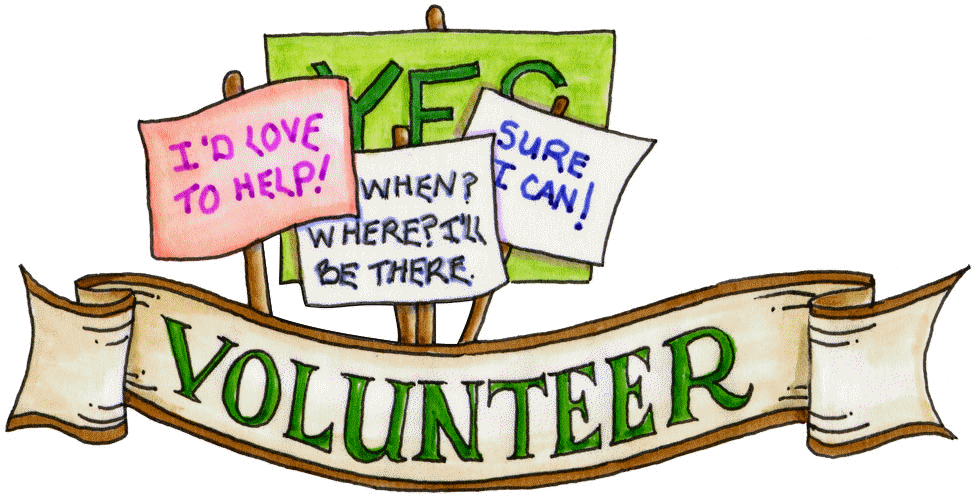 Volunteer Opportunities 2018-2019Interested in volunteering?  We have an opportunity for you!  Complete this form and return it to your child’s teacher. Listed below are just some of the programs that could use your help this year. Mark each area of interest and a fellow volunteer will contact you with more information. Questions? Contact Jennifer Collier (anim611@yahoo.com) or Rachel Gollahon (ross0204@yahoo.com) VP of Volunteers. Together we can make a significant contribution to our children and our school!Volunteer Name:____________________________________ Phone:______________E-Mail:___________________________________________ Cell #:______________Student Name:___________________________________ Teacher:______________Contact me when help is needed for any program and I’ll check my schedule 					or:I would like to participate in the volunteer opportunities indicated below. Please contact me with more information.Copy RoomMedia Center Helper Conference Night Dinners for Staff (setup/cleanup/donate food)CheetahFest CheetahWalkField DaySTEAM MuseumThanksgiving & Grandparents LunchSixth Grade Recognition Events Staff Appreciation Week & Snack CartYearbook Committee (volunteer to take pictures at events) Vision & Hearing ScreeningsPicture DayBox Tops (send in/count)Family Events: Niederman Night, Trunk or Treat, Taste of Cherokee, Pages and Pages, Cool CrittersArt Show School Beautification Comments/Questions_________________________________________________